Categorical and Preliminary Internal Medicine Residency Training Department of Medicine, Harbor-UCLA Medical Center2017-2018 (For applicants applying for the 2018 Academic Year)Harbor-UCLA Medical Center is an academic medical center with a rich and proud tradition of combining patient care for the underserved, outstanding residency training programs, and academic and research productivity. We are a 570-bed teaching hospital and a Level I trauma center serving a 300-square mile catchment area in the South Bay.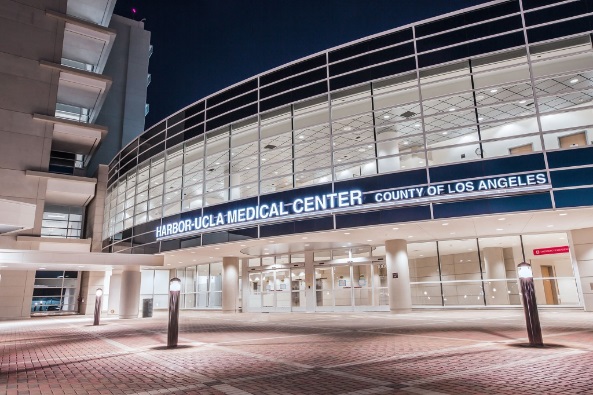 Our mission is to provide high-quality, cost-effective, patient-centered care through leadership in medical practice, education, and research. Services are provided through an integrated healthcare delivery system to residents of Los Angeles County regardless of ability to pay. We are one of the major teaching hospitals of the David Geffen School of Medicine at UCLA and are affiliated with the renowned LA Biomedical Research Institute. The Department of Medicine at Harbor-UCLA has over 60 full-time faculty members who hold faculty appointments at the David Geffen School of Medicine at UCLA. Faculty, researchers, and trainees are closely involved in biomedical, clinical, and epidemiological studies. Specialized research centers focus on cancer epidemiology, coronary artery disease, infectious diseases, pulmonary hypertension, COPD, and much more. Basic science and clinical research is built into our history and our mission.The Department of Medicine is responsible for about 150 inpatient beds in Harbor-UCLA Medical Center, including an 8-bed Medical ICU, a 6-bed Coronary Care Unit, 8-12 overflow ICU beds, 40 beds in Progressive Care Units, and a Renal Transplant Unit. Ambulatory care is provided in a full range of general internal medicine and subspecialty clinics housed in the Primary Care Center and throughout the campus. In our ambulatory clinics, there is a strong emphasis on LEAN processes and longitudinal resident-driven quality improvement projects. Residents have their own personal continuity clinics and participate in an active Urgent Care Clinic. The Department of Medicine has more than 8,000 admissions to the inpatient services and over 80,000 outpatient visits annually.Our residents see a wide range of internal medicine problems, and their experience gives them the skills and knowledge to succeed in any internal medicine career. Our graduates have accepted internal medicine and subspecialty faculty positions, entered medicine and subspecialty fellowships, and joined medicine practices throughout California and the U.S.What’s the bottom line? You will get an exceptional internal medicine training experience at Harbor-UCLA that includes ample clinical, research, and mentoring opportunities to develop your career. Plus, you will a make a difference in the lives of our patients and families and develop friendships and camaraderie with your peers and within the Department. We hope you will strongly consider Harbor-UCLA Medical Center for the next phase of your medical career in internal medicine.The Department of Medicine Residents, 2017-2018Research Opportunities for Housestaff at Harbor-UCLAThe opportunity to partake in clinical or bench research is important for housestaff.  The faculty actively participates in clinical trials, bench research and outcomes research and serve as enthusiastic mentors for housestaff interested in participating in research projects. Housestaff are easily able to find projects that match their interests.  Residents often use their elective time to initiate and complete research projects.  Most residents interested in fellowship have published either an abstract or paper or presented at a national conference by the end of their residency.Selected Publications from HousestaffYang TS, Reddy S, Choi P, Hsia DW. A Challenging Diagnosis of Endobronchial Aortic Pseudoaneurysm. Ann Am Thorac Soc. 2017 Oct; 14(10): 1595-1597Chang, DW, Dacosta D, Shapiro MF. Priority Levels in Medical Intensive Care at an Academic Public Hospital. JAMA. 2017 Feb; 177(2): 280-281	Chlebowski RT, Barrington W, Aragaki AK, Manson JE, Sarto G, O’Sullivan MJ, Wu D, Cauley JA, Qi L, Wallace RL, Prentice RL. Estrogen alone and health outcomes in black women by African ancestry: a secondary analyses of a randomized control trial. Menopause. 2017 Feb;24(2):133-141Nakanishi R, Ceponiene I, Osawa K, Luo Y, Kanisawa M, Megowan N, Nezarat N, Rahmani S, Broersen A, Kitslaar PH, Dailing C, Budoff MJ. Plaque progression assessed by a novel semi-automated quantitative plaque software on coronary computed tomography angiography between diabetes and non-diabetes patients: A propensity-score matching study. Atherosclerosis. 2016 Dec; 255:73-79Cannon DT, Coelho AC, Cao R, Cheng A, Porszasz J, Casaburi R, Rossiter HB. Skeletal Muscle Power and Fatigue at the Tolerable Limit of Ramp-Incremental Exercise in COPD. J Appl Physiol. 2016 Dec 1;121(6):1365-1373Saab S, Rheem J, Jimenez M, Bau S, Choi G, Durazo F, El Kabany M, Han S, Farid A, Jamal N, Grotts J, Elashoff D, Busuttil RW. Curing Hepatitis C in Liver Transplant Recipients Is Associated with Changes in Immunosuppressant Use. J Clin Transl Hepatol. 2016 Mar 28;4(1):32-8.Yerevanian, A. Can I Eat Yet? JAMA. 2016;315(6):557.Saab S, Rheem J, Sundaram V. Hepatitis C Infection in the Elderly. Dig Dis Sci. 2015 Nov; 60(11):3170-80. Yeh V, Nakanishi R, and Budoff MJ. Coronary Artery Disease Progression: Insights from Cardiac CT. Current Cardiovascular Imaging Reports 8.7 (2015): 1-10.Rheem J, Sundaram V, Saab S. Antiviral Therapy in Elderly Patients with Hepatitis C Virus Infection. J Gastroen Hepatol. 2015 May; 11(5): 294-346.Chlebowski RT, Pan K. Exemestane with ovarian suppression in premenopausal breast cancer. N Engl J Med. 2014 Oct 2;371(14):1358.The Training Program

THE RESIDENCY PROGRAM IN MEDICINE (Intern)1. RotationsThe year is divided into 13 rotations of 4 weeks each:Second-year Resident (Post-Graduate Year 2)Third-year Resident (Post-Graduate Year 3)2. CurriculumEvery Tuesday morning the housestaff are provided protected time for their educational endeavors. This means that they are excused from their other duties, including inpatient services, to attend an educational half-day that includes multiple lectures and learning opportunities. The following lectures are included in the Tuesday morning curriculum:Department of Medicine Grand Rounds (Tuesday 8:30-9:30 AM) The Department of Medicine Grand Rounds is delivered each Tuesday by a senior Harbor-UCLA faculty or a nationally and internationally distinguished guest speakers. Grand Rounds lectures focus on clinically relevant areas of active investigation in internal medicine. Core Curriculum Lecture Series (Tuesday 9:30 AM - 10:30 PM)The Core Curriculum Series are didactics provided by the Internal Medicine and subspecialty faculty. The series is designed to provide instruction in a broad range of topics including both inpatient and outpatient medicine, as well as general medicine and subspecialty topics. Examples of recent lectures in the Core Curriculum include ophthalmology for the PCP, viral hepatitis, osteoporosis and physician well-being.Class Based Curriculum (Tuesday 10:30 - 12:30 AM)The housestaff are divided into their individual classes for teaching sessions targeted to their level of training. The intern class participates in intern report, which are didactic sessions led by the chief residents. The R2 class participates in an extensive outpatient and evidence-based medicine curriculum, as well as preparing for their longitudinal, team-based Quality Improvement projects. The R3 class receives an extensive cardiology preparation course as well as review sessions for the Internal Medicine Board Exam. The class-based curriculum sessions also include multiple Journal Club sessions, where the housestaff discuss a landmark paper in each of the subspecialties.Individual classes of housestaff also participate in a variety of interactive and hands-on learning opportunities in our on-campus simulation laboratory including the clinical skills series, which provides experience with line placement, ultrasound techniques, arthrocentesis and other essential skills. They also participate in mock code and rapid-response simulations, where they have the opportunity to learn ACLS and rapid response basics and resuscitation techniques utilizing our SimMan device and advanced simulation laboratory. 3. LicensesFirst-year residents are not required to have a California State Physician's and Surgeon's License, but must obtain a license before mid-way through the PGY2 year to continue in the program.4. AccreditationThe Internal Medicine Residency Program at  is fully accredited for three years of training by the Accreditation Council for Graduate Medical Education.5. Stipend, Benefits, and Living ConditionsThe annual stipends for 2017-2018 are:	PGY-1 $53,032		PGY-2 $57,600		PGY-3 $62,412Meals, uniforms, laundering of uniforms, parking, health insurance, professional liability insurance, and disability insurance are provided at no cost. Meals are provided to residents without cost while on duty or on call and available for duty. There are 20 days of vacation time per year. Also, all county employees receive 8 days of sick leave per year accumulated at a rate of 1 day per month to a maximum of 8.The County of Los Angeles permits parental leave. Sick time and vacation time are used for parental leave. In compliance with the Family and Medical Leave Act, up to 12 weeks of unpaid leave may be taken as parental leave or to provide care for children, parents, or close relatives. However, the total length of absence may affect the overall duration of the residency training necessary to meet the requirements for certification by the American Board of Internal Medicine or licensure by the State of .The  insures all employees against liability for bodily injury and property damage resulting from actions in the course of duty. This includes malpractice coverage for members of housestaff when they are acting in their official capacity as employees of . This coverage includes legal defense and protection against awards from claims reported or filed after completion of graduate medical education if the alleged acts or omissions of the house officer are within the scope of the education program.There is excellent housing in the immediate vicinity of the hospital. Housing is available at reasonable rates in the surrounding communities. Popular areas within a twenty minute drive from the hospital include Redondo Beach, Palos Verdes, Hermosa Beach, Manhattan Beach, Torrance, San Pedro and Long Beach.5. Board Pass RateThe pass rate for the Internal Medicine Boards is 100% for 3-year graduates.FellowshipsFellowships for physicians desiring additional training in subspecialty medicine after residency emphasize clinical work, research, or a combination of both. Those fellowships available through the Department of Medicine include the following subspecialties:CardiologyEndocrinology, Metabolism and NutritionGastroenterology*General Internal MedicineGeriatrics*Hematology and Medical OncologyInfectious DiseasesNephrology and HypertensionPulmonary Disease and Critical Care MedicineRheumatology**Fellowships in Gastroenterology, Geriatrics, and Rheumatology are based at UCLA Medical Center.Recent GraduatesClass of 2017Class of 2016Carmen Mendez, MDProgram Director, Department of MedicineAssociate Professor of MedicineEric Daar, MDInterim Chair, Department of MedicineProfessor of MedicineSonia Shah, MDAssociate Program Director, Department of MedicineAssistant Clinical Professor of MedicineShirley Wu, MD, MSAssociate Program Director, Department of MedicineAssistant Professor of MedicineM. Wayne Fleischman, MDAssociate Program Director, Department of MedicineAssistant Professor of Medicine3rd Year ResidentsAmer AbdullaMitchell BunnellHuy DoKelly FujikawaEsther JooJason KahlonMichael KuoBryan LauEmily LinJessica LoSarah MannDonna MayedaThuc-Quyen NguyenLong PhamCameron SikaviJesse SzatkowskiUniversity of California, Los AngelesWestern University of Health SciencesUniversity of HawaiiUniversity of California, DavisTulane UniversityToledo College of MedicineAlbert Einstein College of MedicineAlbert Einstein College of MedicineUniversity of FloridaSUNY DownstateGeorge Washington UniversityUniversity of South CarolinaUniversity of RochesterToledo College of MedicineUniversity of VermontRutgers University2nd Year ResidentsBryan BerryAlexander Chehrazi-RaffleJeena ChorathPishoy HarounFarhan HusainElizabeth HutchinsChristopher HweBenjamin LidgardAlexandra LyNisha PunatarMohammad ShahshahanMuhammad ShuaibChristopher SwaimJoel TourtelloteKelly WangJeremy ChuangXuan HoangDev PatelUniversity of CincinnatiRosalind Franklin University of MedicineWayne State UniversityUniversity of VermontUniversity of Texas at HoustonColumbia UniversityMedical College of WisconsinUniversity of WashingtonUniversity of ColoradoGeorge WashingtonWestern University of Health SciencesMorehouse School of MedicineUniversity of CincinnatiUniversity of ColoradoGeorgetown UniversityHofstra Northwell School of MedicineUniversity of California, IrvineUniversity of Illinois1st Year ResidentsRisha BeraTiffanie DoRaisa EpistolaJenny GuoKaren HuynhLawrence KuSonny NguyenTamer OthmanSrikanth PatelVishaal SridharOleg StensAi TakahashiKenneth WooTimothy YooShawn YounessiLichuan ZengSherry ZhangUniversity of California, IrvineUniversity of Central FloridaTemple UniversityMedical College of WisconsinChicago Medical SchoolMount SinaiUniversity of ColoradoRush Medical CenterUniversity of Missouri Kansas CityFlorida International UniversityUniversity of California, San DiegoUniversity of Southern CaliforniaChicago Medical SchoolLoma Linda UniversityUniversity of ChicagoDrexel UniversityUniversity of California, San DiegoWeeksRotation16Inpatient Medicine4Inpatient Neurology4Medical Intensive Care Unit4Cardiology Inpatient/Coronary Care Unit4Emergency Medicine822General Medicine ClinicsNight FloatSubspecialty Consult4Elective4VacationWeeksRotation12Inpatient Medicine Wards4Medical Intensive Care Unit44General Medicine ClinicUrgent Care Clinic44Geriatric ConsultNight Admitting Resident8Subspecialty Rotation4Elective (Research, Quality Improvement)4VacationWeeksRotation4-8Inpatient Medicine Wards4Inpatient Cardiology/CCU20Subspecialty Rotation4Kaiser Permanente Outpatient Clinic4-8Observation Unit2Palliative Care Rotation4Elective4VacationTommy HuaHospitalistHarbor-UCLA Theresa YangInpatient Chief ResidentHarbor-UCLAVictoria YehHospitalistModesto Medical CenterDaniel DaCostaPulmonary/Critical CareHarbor-UCLAAugustine PyoCardiologyHarbor-UCLANichelle MegowanInpatient Chief ResidentHarbor-UCLALisa HeanInfectious DiseaseHarbor-UCLAJustin RheemGeriatricsStanford UniversityIgnacio VelazquezCardiologyHarbor-UCLALana HeanHospitalistTorrance MemorialNilay PatelHospitalistKaiser Orange CountyAndrew ChengOutpatient Chief ResidentHarbor-UCLADinora ChinchillaPulmonary/Critical CareCedars SinaiDaniel WuHematology/OncologyHarbor-UCLALi TaoHospitalistModesto Medical CenterLena AwarCardiologyUSCChristopher HomCardiologyHarbor-UCLA Luke LamCardiologyUniversity of HawaiiConnie HuangGastroenterologyScripps ClinicEhsaan AkhtarGastroenterologyScripps ClinicMarianne Go-WheelerInfectious DiseaseUCLAJennifer FuPulmonary/Critical CareHarbor-UCLAJoseph GordonPulmonary/Critical CareCedars-SinaiVanessa CorreaPulmonary/Critical CareHarbor-UCLABenedict TiongRheumatologyUCLAAdriel FajilianHospitalistHarbor-UCLARadhika PrabhakarGeneral Internal MedicineUSCKelsey Chen HospitalistHealthcare PartnersTariq HashmiHospitalistScripps Health – San DiegoMarizabel PatelHospitalistKaiser Permanente – South BayAli FakhreddineGastroenterologyScripps Health – San DiegoArmen YerevanianEndocrinologyMassachusetts General HospitalMichael GarciaHospitalistHarbor-UCLA